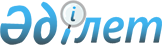 О Правилах содержания и выгула собак и кошек в населенных пунктах Мунайлинского района
					
			Утративший силу
			
			
		
					Решение маслихата Мангистауской области от 27 февраля 2014 года № 15/228. 
Зарегистрировано Департаментом юстиции Мангистауской области 10 апреля 2014 года № 2388. Утратило силу решением Мангистауского областного маслихата от 23 июля 2015 года № 26/405      Сноска. Утратило силу решением Мангистауского областного маслихата от 23.06.2015 № 26/405(вводится в действие по истечении десяти календарных дней со дня его первого официального опубликования).      Примечание РЦПИ.

      В тексте документа сохранена пунктуация и орфография оригинала.      В соответствии с пунктом 2 статьи 3, статьей 311 Кодекса Республики Казахстан от 30 января 2001 года «Об административных правонарушениях» и пунктом 2-2 статьи 6 Закона Республики Казахстан от 23 января 2001 года «О местном государственном управлении и самоуправлении в Республике Казахстан» областной маслихат РЕШИЛ:



      1. Утвердить прилагаемые к настоящему решению Правила содержания и выгула собак и кошек в населенных пунктах Мунайлинского района.



      2. Настоящее решение вступает в силу со дня государственной регистрации в органах юстиции и вводится в действие по истечении десяти календарных дней после дня его первого официального опубликования.      Председатель сессии                     А. Кетебаев      Секретарь

      областного маслихата                    Б. Жусупов

 

       «СОГЛАСОВАНО»

      Руководитель государственного 

      учреждения «Мунайлинского районного

      территориального инспекции Комитета

      Ветеринарного контроля и надзора

      Министерства сельского хозяйства

      Республики Казакстан»

      Кушкинбаев И.

      27 февраля 2014 год      «СОГЛАСОВАНО»

      Руководитель государственного учреждения

      «Мунайлинского районного отдела

      сельского хозяйства и ветеринарии»

      Хамиев Ш.

      27 февраля 2014 год

       «СОГЛАСОВАНО»

      Начальник государственного учреждения 

      «Мунайлинского районного отдела 

      внутренных дел»

      Досжанов А.

      27 февраля 2014 год

 

Утверждены

решением областного маслихата

от 27 февраля 2014 года № 15/228

  Правила

содержания и выгула собак и кошек в населенных пунктах 

Мунайлинского района

  1. Общие положения

 

      1. Настоящие Правила содержания и выгула собак и кошек в населенных пунктах Мунайлинского района (далее – Правила) разработаны с целью определения порядка содержания и выгула собак и кошек на территории Мунайлинского района.



      2. Правила распространяются на всех физических и юридических лиц, содержащих собак и кошек, независимо от форм собственности. Исключение составляют учреждения правоохранительных органов, имеющие служебных собак и питомники по выращиванию собак, а также кинологические службы органов национальной безопасности.



      3. Настоящие Правила разработаны в соответствии с Кодексом Республики Казахстан «Об административных правонарушениях», Законом Республики Казахстан «О местном государственном управлении и самоуправлении в Республике Казахстан», Законом Республики Казахстан  «О ветеринарии» и иными нормативными правовыми актами Республики Казахстан.

  2. Условия содержания собак и кошек

 

      4. Покупка и продажа собак и кошек, передача их другому лицу, а также перевозка всеми видами транспорта в пределах района разрешается лишь при наличии ветеринарного паспорта на животное с отметками в нем даты вакцинации против бешенства и инфекционных заболеваний. При вывозе из населенного пункта и ввозе из других регионов владельцам собак и кошек необходимо иметь ветеринарное свидетельство с отметками о состоянии их здоровья и о проведении вакцинации не более чем за 12 месяцев и не менее чем за 30 дней до ввоза.

      Собаки, принадлежащие гражданам, предприятиям, учреждениям и организациям, начиная с трехмесячного возраста, независимо от породы, подлежат вакцинации против бешенства и по эпизоотическим показаниям против лептоспироза, микроспории, а также исследованию на гельминты либо профилактической дегельминтизации.

      Кошки, начиная с двухмесячного возраста, подлежат вакцинации против инфекционных заболеваний, общих для животных и людей, по эпизоотическим показаниям против микроспории, исследованию на гельминтозы.



      5. Содержание собак и кошек разрешается при условии соблюдения санитарно-гигиенических, зоогигиенических требований, ветеринарных и настоящих Правил:



      1) в жилых помещениях, занятых одной семьей;



      2) в жилых помещениях, занятых несколькими семьями, лишь на своей жилой площади (с письменного согласия всех проживающих в квартире);



      3) при предприятиях, организациях, учреждениях собак на привязи или в вольерах, и в условиях, исключающих возможность причинения беспокойства и создания опасности для окружающих.



      6. Одна семья в квартире многоквартирного жилого дома, в индивидуальных жилых домах и прилегающем к нему земельном участке, если условия содержания животных соответствуют зоогигиеническим и санитарно-гигиеническим нормам, может содержать не более двух взрослых собак крупных и средних пород и двух кошек, а также приплодов до трехмесячного возраста. Щенки и котята старше трехмесячного возраста должны быть переданы новым владельцам или предприятиям, занимающимся отловом и содержанием безнадзорных животных.



      7. Запрещается содержание собак и кошек в местах общего пользования (кухни, коридоры, лестничные площадки, подвалы, чердаки, лоджии, балконы и другие подсобные помещения), на придомовых территориях (кроме территорий индивидуальных жилых домов), в гостиницах и в коридорах общежитий.



      8. Допускается поселение в гостинице владельца с собакой или кошкой по согласованию с администрацией и при соблюдении санитарно-гигиенических правил.



      9. Собак и кошек разрешается содержать в домах индивидуального жилищного фонда, в здании и на прилегающей к нему территории только с разрешения владельца этой территории или с согласия другого правомочного лица. Собаки должны содержаться на хорошо огороженной территории. Ограждение должно исключить побег животного, нападение на людей или других животных, нанесение покусов прохожим. О наличии собаки на территории должна быть сделана предупреждающая табличка при входе размером не менее 20 х 30 сантиметров с изображением собаки и надписью «Ит күзетедi!», «Охраняется собакой!».



      10. Запрещается содержание невакцинированных собак и кошек.



      11. Запрещается разведение и отлов собак и кошек с целью использования их шкур и мяса для реализации, переработки и потребления.



      12. На территории Мунайлинского района запрещается организация и проведение собачьих боев и других мероприятий, допускающих жестокость по отношению к животным (за исключением проверки рабочих качеств собак по специальным правилам, что исключает увечье животного и позволяет провести правильный племенной отбор для разведения собак-охранников).



      13. Собаки и кошки, находящиеся в общественных местах без сопровождающих их лиц, кроме оставленных владельцами на привязи у предприятий и учреждений, считаются бродячими и подлежат обязательному отлову специальными службами по отлову бродячих собак и кошек.

      Отлов и уничтожение безнадзорных собак и кошек осуществляется в соответствии с действующим законодательством Республики Казахстан.

  3. Содержание собак, 

требующих особой ответственности владельца

 

      14. К собакам, требующим особой ответственности владельца, относятся собаки высотой в холке более 50 сантиметров. 



      15. Запрещается выгуливать собак, требующих особой ответственности владельца, детям и подросткам до 16 лет, а также лицам, физическое состояние которых не может обеспечить безопасность окружающих.



      16. Запрещается приводить собак, требующих особой ответственности владельца, в общественные места и другие места массового отдыха граждан, за исключением специально отведенных мест для выгула собак.

  4. Порядок выгула собак и кошек

 

      17. При выгуле собак владельцы должны соблюдать следующие требования:



      1) выводить собак и выгуливать их в наморднике (за исключением собак декоративных пород) и на коротком (до 1,5 метров) поводке в местах, не перечисленных в пункте 18 настоящих Правил, не создавая беспокойства и помех окружающим;



      2) выгул собак без поводка и намордника допускается лишь на огороженных территориях, дрессировочных площадках и, предусмотренных местными исполнительными органами, кооперативами собственников квартир, местах для свободного выгула. Если таковых мест нет, выгул осуществляется на пустырях;



      3) владельцы собак должны постоянно иметь на собаке ошейник с закрепленным на нем жетоном с указанием клички собаки, ее породы, адресом и телефонами владельца. На жетоне по желанию владельца может быть указана и иная информация, касающаяся собаки;



      4) перевозка собак и кошек в общественном транспорте должна осуществляться на задних площадках при условии, исключающем беспокойство пассажиров. Собак декоративных пород и кошек допускается перевозить в сумках, в специальных клетках (контейнерах для переноса), либо на руках. Перевозка больных собак и кошек в общественном транспорте запрещается;



      5) при выгуле собак и кошек около жилых домов владельцы собак и кошек должны обеспечивать тишину в период с 23.00. до 06.00 часов;



      6) при отсутствии запрещающих надписей разрешается появление владельца с собакой в наморднике и на коротком поводке в учреждениях, непродовольственных магазинах, на почте и в других местах. Предприятиям, организациям и учреждениям необходимо помещать знаки о запрете посещения объектов с собаками и оборудовать места их привязи;



      7) собаку можно оставить на привязи в наморднике и на коротком поводке, исключающем произвольное развязывание, около здания на время, в течение которого владелец животного находится в помещениях этого здания, если при этом нет угрозы для других лиц, нарушения общественного порядка, движению и здоровью собаки. При этом собака не должна препятствовать проходу людей;



      8) собака может находиться в общественном месте без поводка только при исполнении служебных заданий.



      18. Владельцам собак запрещается:



      1) выгуливать собак, не прошедших вакцинацию от бешенства и исследования на токсоплазмоз;



      2) выгуливать животных на детских дворовых площадках, спортивных площадках, территориях детских дошкольных и учебных заведений, лечебных учреждений, парках и в других местах массового отдыха граждан, в местах, где установлены запрещающие знаки, за исключением мест, разрешенных или специально отведенных для этих целей;



      3) выгул собак и кошек на пляжах, купать и мыть животное в общественных местах купания, в прудах, фонтанах, водоемах и водозаборах;



      4) приводить и содержать собак, кроме собак-поводырей для людей со слабым зрением, на предприятиях общественного питания, в торговых и производственных залах продовольственных магазинов, сервисного обслуживания, культурных учреждениях;



      5) находиться с животным в местах скопления народа и на общественных мероприятиях, за исключением служебных собак, выполняющих работу по спасению людей, а также по борьбе с преступностью и охране общественного порядка и собак-поводырей для людей со слабым зрением.



      19. Запрещается выгуливать собак и кошек и появляться с ними в общественных местах и транспорте лицам, находящимся в нетрезвом состоянии.

  5. Владельцы собак и кошек

 

      20. Владельцы собак и кошек, независимо от юридического статуса и форм собственности, обеспечивают надлежащее содержание собак и кошек в соответствии с требованиями настоящих Правил.



      21. Собаки и кошки являются собственностью их владельца и как всякая собственность охраняется законом.



      22. В случаях, установленных законодательством Республики Казахстан, при выявлении у собак или кошек заразных заболеваний они могут быть изъяты у владельца. В случае, если животное признано здоровым, оно возвращается владельцу. Собака или кошка также могут быть изъяты у владельца в случае нанесения ими покусов, царапин человеку для проведения исследования на предмет наличия болезней, передающихся человеку, либо опасных заболеваний.



      23. Владельцы собак и кошек обеспечивают следующие требования:



      1) обеспечивают поведение собак и кошек, которое не причиняло бы беспокойство и не представляло бы опасности для окружающих;



      2) принимают меры по недопущению шума в жилых помещениях;



      3) не загрязняют дворы, подъезды, лестничные площадки, детские площадки, дорожки, тротуары, скверы, парки, зоны отдыха, а в случае загрязнения осуществляют незамедлительную уборку (в бумажные или полиэтиленовые пакеты);



      4) содержат животных в условиях, соответствующих зоотехническим, зоогигиеническим и ветеринарно-санитарным требованиям по их видам и породам, соблюдают требования общественной безопасности;



      5) содержат собак и кошек в соответствии с их биологическими потребностями, гуманно обращаются с ними, не оставляют без присмотра, предоставляют животным необходимое количество пищи, постоянный доступ к питьевой воде, не допускают жестокого обращения;



      6) по требованию специалистов ветеринарных учреждений беспрепятственно предоставляют собак и кошек для осмотра, диагностических исследований, лечебно-профилактических обработок и проведения вакцинаций и дегельминтизации;



      7) ежегодно, начиная с двух и трехмесячного возраста, доставляют кошек и собак в ветеринарные клиники для осмотра и профилактических прививок против бешенства и других инфекционных заболеваний, с отметкой об этом в ветеринарном паспорте животного;



      8) регулярно, не реже одного раза в квартал, проводят профилактическую обработку собак и кошек от кожных паразитов;



      9) во всех случаях заболевания либо при подозрении на заболевание собак и кошек немедленно обращаются в ветеринарные учреждения, неукоснительно соблюдая рекомендации специалиста по результатам обследования;



      10) при невозможности дальнейшего содержания собак и кошек передают его другому владельцу, зоозащитной организации или сдают в ветеринарное учреждение;



      11) немедленно сообщают в ветеринарные учреждения обо всех случаях укусов животными, а также о случаях гибели животных. Владелец изолирует животное до прибытия специалистов ветеринарной службы;



      12) в случае гибели собаки или кошки по неизвестной причине обращаются в ветеринарное учреждение или к лицензированному ветеринарному врачу, занимающемуся предпринимательской деятельностью в области ветеринарии, для выяснения причины гибели.



      24. В случае установления фактов подозрения на заболевания домашних животных бешенством, ранее не прошедших процедуры идентификации и иммунизации против указанной инфекции, они подвергаются изъятию и уничтожению в соответствии с законодательством Республики Казахстан.



      25. Запрещается выбрасывать трупы собак и кошек, осуществлять их захоронение на территории населенных пунктов. Трупы павших животных утилизируются на скотомогильнике либо в трупосжигательных печах. 

  6. Контроль за соблюдением Правил

 

      26. Контроль за соблюдением Правил содержания собак и кошек на территории Мунайлинского района осуществляют государственные учреждения, уполномоченные на это в соответствии с законодательством Республики Казахстан. 

  7. Заключительные положения

 

      27. За нарушение настоящих Правил виновные лица несут ответственность в соответствии с Кодексом Республики Казахстан от 30 января 2001 года «Об административных правонарушениях».
					© 2012. РГП на ПХВ «Институт законодательства и правовой информации Республики Казахстан» Министерства юстиции Республики Казахстан
				